COORDENADORIA  DE EXTENSÃOEDITAL Nº 07/2018SELEÇÃO DE BOLSISTAS - PROGRAMA DE BOLSAS DE EXTENSÃOO Diretor Geral do Câmpus Cubatão do Instituto Federal de Educação, Ciência e Tecnologia de São Paulo, fundamentado na Resolução do Conselho Superior do IFSP nº 568, de 05 de abril de 2012, na Portaria nº 3.639, de 25 de julho de 2013, e na Portaria 347, de 20 de janeiro de 2014, e no uso de suas atribuições, faz saber que, por meio da Coordenadoria de Extensão, estão abertas as inscrições para participação em Projeto do Programa de Bolsas de Extensão, para os alunos regularmente matriculados neste Câmpus, conforme os critérios abaixo.1. DO PROGRAMAO Programa de Bolsas de Extensão tem como objetivos:Viabilizar a participação dos discentes do Instituto Federal de Educação, Ciência e Tecnologia de São Paulo, regularmente matriculados nos Cursos Técnicos, em projetos de extensão, sob a orientação de um servidor (docente ou técnico-administrativo) do quadro do IFSP;Propiciar aos alunos o desenvolvimento de habilidades nas áreas temáticas de extensão, viabilizando a participação em projetos institucionais que estimulem o desenvolvimento de ações extensionistas que contribuam para a sua formação profissional;Possibilitar a elaboração de conhecimentos, a partir da articulação entre teoria e prática, na interação com a sociedade, propiciando o desenvolvimento local;Apoiar processos educativos que estimulem a geração de trabalho, a renda e a emancipação do cidadão na perspectiva do desenvolvimento socioeconômico local e regional;Considera-se projeto de extensão o conjunto de atividades interdisciplinares de caráter educativo, tecnológico, artístico, científico, social e cultural, desenvolvidas e/ou aplicadas na interação com a comunidade interna e externa, com objetivos específicos e prazos determinados, visando à interação transformadora entre a comunidade acadêmica e a sociedade; O programa é um benefício destinado ao estudante com matrícula e frequência regulares, priorizando-se àqueles com bom rendimento escolar, sem vínculo empregatício que, por meio de seleção e assinatura de termo de compromisso, irá executar atividades que complementem sua formação profissional, moral e humana, sob orientação e acompanhamento dos Coordenadores dos Projetos,  e da Coordenadoria de Extensão.2. DAS ATRIBUIÇÕES DOS BOLSISTASSão atribuições do Bolsista de Extensão:Cumprir as atividades previstas no projeto de extensão proposto pelo servidor responsável;Cumprir a carga horária estipulada no projeto e o horário estabelecido com o servidor responsável;Colher as assinaturas do servidor  responsável no relatório de frequência e avaliação e entregá-lo na Coordenadoria de Extensão do Câmpus até o dia 20 de cada mês, com excessão do mês de dezembro;Entregar ao servidor responsável pelo projeto o relatório de atividades semestral.3. DOS PROJETOS E VAGAS Obs: O Projeto está vinculado ao Programa do Núcleo de Estudos Afro-Brasileiros e Indígenas do IFSP- NEABI- Neabi em Ação.4. DOS PROCEDIMENTOS PARA PARTICIPAR DO PROCESSO SELETIVO DE BOLSAS DE EXTENSÃOOs procedimentos para o estudante regularmente matriculado no IFSP participar do processo seletivo de Bolsas de Extensão são:Inscrever-se no Programa de Bolsas de Extensão do IFSP, mediante preenchimento  correto de ficha de inscrição online  e entrega dos documentos solicitados no edital (Item 9);Comprovar compatibilidade entre os horários de suas atividades acadêmicas e os propostos para o desenvolvimento daquelas próprias do projeto ao qual está vinculado;Participar de entrevista agendada com o Coordenador do Projeto e se for selecionado, entregar  a documentação  exigida, bem como entregar os Anexos I, II  e III deste respectivo edital. 5. DO REGIME DE ATIVIDADES SEMANAIS A SER CUMPRIDO PELO BOLSISTADo regime de trabalho:O regime de trabalho semanal do aluno bolsista será de 20 horas semanais, observando-se a compatibilidade entre os horários de suas atividades acadêmicas e os propostos para o desenvolvimento daquelas próprias do projeto ao qual está vinculado; Na relação de compromisso entre o IFSP e o estudante, o bolsista não terá sua função caracterizada como cargo ou emprego, não sendo gerado vínculo empregatício de qualquer natureza e, consequentemente, não tendo validade para contagem de tempo de serviço;Ter disponibilidade para visita in loco na comunidade (inclusive aos finais de semana);É vedado o acúmulo de bolsas.6. DO PERÍODO DE DURAÇÃO DAS BOLSASO período de duração das Bolsas de Extensão estabelecido no projeto, é de até três  (03) meses, sendo mantido desde que o bolsista:	I. Não tenha cometido qualquer irregularidade ou infringido o estabelecido neste regulamento;	II. Não tenha efetuado trancamento de matrícula;	III. Não seja aluno desistente do curso.7. DO VALOR DAS BOLSAS DE EXTENSÃOO Projeto contará com dois bolsistas. O valor da Bolsa de Extensão é de R$ 400,00 (quatrocentos reais) mensais. 	O período de duração das bolsas será limitado à duração do projeto ao qual o aluno bolsista estiver vinculado, podendo ser por tempo inferior ou mesmo sofrer interrupção.8. DA INSCRIÇÃOA inscrição será realizada  pelo preenchimento do formulário online por meio do  link: https://goo.gl/forms/LnNHC419gTrB5trf2 .O formulário (constante no anexo I deste edital) deverá ser entregue  devidamente preenchido e assinado  pelo estudante com as demais documentações previstas neste edital apenas se o aluno for selecionado como bolsista pelo Coordenador do Projeto.  	 O período de inscrição  será  de 13 à 17 de setembro.9. DOS DOCUMENTOS PARA INSCRIÇÃORG e CPF do aluno (cópia simples);Comprovante de endereço (cópia simples);Formulário de inscrição preenchido (Anexo I);Declaração Negativa de Vínculo Empregatício (Anexo II);Declaração de Compatibilidade de Horário (Anexo III);Comprovante de matrícula a ser solicitado na Coordenadoria de Registros Escolares (secretaria).Boletim de notas (secretaria)10. DA SELEÇÃO DO  ALUNO O processo seletivo será realizado nas seguintes etapas:Preenchimento do Formulário online;Entrevista com o coordenador do projeto;Análise e seleção conforme requisitos expostos neste Edital, sob responsabilidade do coordenadore do projeto.Entrega de formulário preenchido (Anexos I, II e III)  e todos os documentos comprobatórios na Coordenadoria de Extensão para os selecionados como bolsistas (só serão aceitas as documentações dos candidatos que realizaram a inscrição on line no prazo previsto neste edital);11. CRITÉRIOS PARA A SELEÇÃO DOS BOLSISTASCaberá ao Servidor Responsável, selecionar o(s) bolsista(s) através da lista de inscritos enviada pela Coordenadoria de Extensão (CEX). Caberá ao Servidor responsável pelo projeto o agendamento de entrevista com o(s) candidato(s), caso seja necessário, e a classificação e/ou desclassificação dos candidatos pelo não cumprimento do edital e/ou atendimento aos requisitos referentes às características do Bolsista para o desenvolvimento do projeto.O Servidor responsável pelo projeto deverá entregar a lista de classificados para o desenvolvimento do projeto (Anexo IV) até o dia que estará previsto na divulgação dos resultados para esse fim, relatando o critério de seleção utilizado na escolha dos bolsistas.O Servidor deverá indicar em sua lista de classificação ( Anexo IV) o dobro de candidatos requisitados pelo projeto.Caberá ao Servidor Responsável comunicar aos bolsistas que foram selecionados, classificados dentro do número de bolsas aprovadas, e a data do início das atividades do projeto.O acompanhamento da Bolsa de Extensão será feito pelo Servidor responsável pelo projeto, que   supervisionará   as   atividades, e   assinará   o   Relatório   de frequência e avaliação do(s) bolsista(s).12. DA DIVULGAÇÃO DO RESULTADOO resultado será divulgado, nos murais e no site do Câmpus a partir das 21h do dia 19 de setembro de 2018. 13. DAS DISPOSIÇÕES FINAISCaso seja selecionado, o estudante deverá apresentar, dentro do prazo determinado, comprovante de conta corrente ou conta poupança, em seu próprio nome, desde que não seja conta salário ou conta conjunta.	Os casos omissos serão julgados pela Coordenadoria de Extensão, pelos Coordenadores do Projeto e pela Diretoria Geral do Câmpus.Cubatão, 13 de setembro de 2018.________________________Robson Nunes da SilvaDiretor GeralIFSP Câmpus CubatãoANEXO IFORMULÁRIO DE INSCRIÇÃO
Nº _____/ 2018Nome Completo: _____________________________________________________________________________ RG: ______________  CPF: _____________    Órgão Expedidor ______-______  Data de Expedição: __/___/___  End._______________________________________________________________________________________ Bairro ____________________     Cidade _____________________________     UF ____    CEP_____________ Fone: __________________  Celular ___________________ E-mail:____________________________________Data de nascimento ___/___/ ___   Naturalidade: __________________________________________ UF: ______     Nacionalidade: _______________________________________________________________________________  Título do Projeto de Extensão: ________________________________________________________Estando de acordo com o Regimento interno deste Instituto, da regulamentação do presente edital  e de seus anexos, venho, respeitosamente, requerer a V. Sa.  inscrição no Programa de Bolsa de Extensão para o Projeto especificado anteriormente.Cubatão, _____ de _____________ de 20__________________________________________Assinatura do aluno e/ou ResponsávelRG do responsável: ______________
Se o aluno for menor de idade, o Requerimento de inscrição deverá, obrigatoriamente, ser assinado por seu responsável.
Documentação necessária:  [      ] Cópia do RG; [      ] Cópia do CPF; [      ] Comprovante de endereço;[      ] Declaração Negativa de Vínculo Empregatício;[      ] Comprovante de matrícula.[      ] Boletim de notas ____________________________________________________________________ 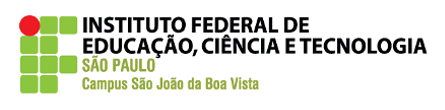 COMPROVANTE DE INSCRIÇÃO                 
nº:._____/2018Programa de Bolsa de Extensão
Nome: ___________________________________________ RG: ____________________
Projeto de Interesse: ________________________________________________________O ALUNO DEVERÁ, OBRIGATORIAMENTE, APRESENTAR ESTE COMPROVANTEDE INSCRIÇÃO NO ATO DA INSCRIÇÃO  		____________________________________Responsável pelo recebimentoANEXO IIDECLARAÇÃO NEGATIVA DE VÍNCULO EMPREGATÍCIOEu, ____________________________________________________________  inscrito no RG nº ______________________ e CPF ____________________, residente e domiciliado(a) no endereço____________________________________________________ declaro estar apto(a) a participar do Programa de Bolsas de Extensão do Instituto Federal de Educação, Ciência e Tecnologia de São Paulo – Campus Cubatão,  tendo em vista que não possuo nenhum vínculo empregatício, nem outros trabalhos remunerados. Declaro ainda, que uma vez comprovada a acumulação desta bolsa com outros programas do CNPq, outra agência ou universidades, comprometo-me a devolver, em valores atualizados, as mensalidades recebidas indevidamente.Cubatão, __________ de __________________ de 20_____________________________________________(Assinatura do Aluno)ANEXO IIIDECLARAÇÃO DE COMPATIBILIDADE DE HORÁRIODeclaro, para os devidos fins, que tenho disponibilidade de horário para atuar no projeto: _____________________________________________________________________exercendo a função de Bolsista de Extensão, para qual dedicarei 20 horas semanais, nos horários ________________________ e _______________________,no período compreendido entre setembro e dezembro de 2018, não havendo incompatibilidade de horário com minhas demais atividades escolares, às quais me dedico no(s) turno(s): ___________________________________________________________________________.		Cubatão, ________ de ______________________ de _________________			__________________________________________				        Assinatura do AlunoANEXO IVLISTA DE CLASSIFICADOS PARA DESENVOLVIMENTO DE PROJETOVINCULADO A BOLSA DISCENTE DE EXTENSÃOObservaçõesCubatão, ______ de _________ de 2018.__________________________Servidor ResponsávelProjetoCoordenadores Duração Carga horária semanalVagas1-  A escola e a construção da autoimagem da criança negraProf. Dr. Antonio Cesar Lins Rodrigues   03 meses  20 horas02Período de inscrição Inscrição 13 à 17 de setembroSeleção dos alunos candidatos (entrevista)18 de setembroDivulgação da  classificação19 de setembroAssinatura dos termos aluno/ coordenadores e início do  Projeto 20 de setembroTítulo do Projeto:Servidor Responsável:Critério de Seleção:Entrevista / Prova / Análise de currículo / outroQuantidade de bolsistas:Período de Execução:____/____/2018 a ____/____/2018CLASSIFICADOSCLASSIFICADOSCLASSIFICADOSCLASSIFICADOSORDEM DE CLASSIFICAÇÃONOME DO BOLSISTAPRONTUÁRIOPERÍODO1º2º3º4º5º6º